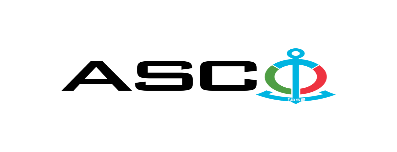 “AZƏRBAYCAN XƏZƏR DƏNİZ GƏMİÇİLİYİ” QAPALI SƏHMDAR CƏMİYYƏTİNİN№AM-075/2024 NÖMRƏLİ 14.06.2024-Cİ il TARİXİNDƏ  MÜXTƏLİF TƏYİNATLI XORTUMALRIN SATINALINMASI MƏQSƏDİLƏ KEÇİRDİYİAÇIQ MÜSABİQƏNİN QALİBİ HAQQINDA BİLDİRİŞ                                                              “AXDG” QSC-nin Satınalmalar KomitəsiSatınalma müqaviləsinin predmetiTARİXİNDƏ  MÜXTƏLİF TƏYİNATLI XORTUMALRIN SATINALINMASIQalib gəlmiş şirkətin (və ya fiziki şəxsin) adı “AZHYDRO” MMCMüqavilənin qiyməti383068.00 AZNMalların tədarük şərtləri (İncotresm-2010) və müddəti                                     DDPİş və ya xidmətlərin yerinə yetirilməsi müddətiİl ərzində hissə-hissə